Nah bei den MenschenUnser Leben ist voller Veränderungen. Jeder Tag hält neue Herausforderungen für uns bereit, an denen wir wachsen können. Aber manchmal sind sie so groß, dass wir daran zerbrechen. Wenn wir das Gefühl haben, unseren Alltag nicht mehr allein bewältigen zu können. Wenn wir nicht mehr wissen, wie es weitergehen soll. Wenn sich Angst, Hilflosigkeit, Verzweiflung und Einsamkeit im Leben breitmachen – dann hilft die Diakonie. Wir wenden uns nicht ab, sondern sind dort, wo man uns braucht. So sind die Sozial- und Lebensberatungsstellen in unseren Häusern der Diakonie oft erste Anlaufstellen für Menschen, die in eine persönliche Krise geraten. Hier finden sie fachliche und menschliche Unterstützung, damit ihr Leben lebenswert bleibt.Mit Ihrer Spende zur diesjährigen Kollekte der Diakonie helfen Sie uns, dieses flächendeckende Hilfsangebot in der Pfalz und Saarpfalz auch in Zukunft aufrechtzuerhalten. Jeder Euro zählt. Dafür danken wir Ihnen schon jetzt von ganzem Herzen.Diakonisches Werk PfalzSpendenkonto IBANDE50 5206 0410 0000 0025 00Evangelische Bank eG 
(GENODEF1EK1)Stichwort: Kollekte Diakonie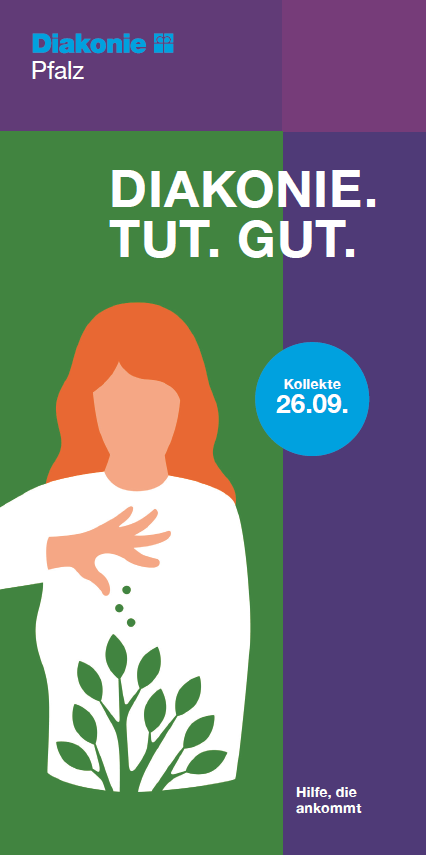 